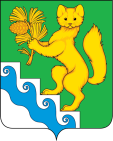 АДМИНИСТРАЦИЯ БОГУЧАНСКОГО РАЙОНАП О С Т А Н О В Л Е Н И Е10.11.2020                                 с. Богучаны                                  № 1131 - пО создании  Муниципального  бюджетного  образовательного учреждения  дополнительного  образования  детей «Центр роста»  путем  изменения  типа  действующего Муниципального казенного образовательного учреждения дополнительного образования детей Центр  дополнительного образования детейВ целях реализации федерального проекта «Успех каждого ребёнка» национального проекта «Образование», утвержденного президиумом Совета при Президенте Российской Федерации по стратегическому развитию и национальным проектам от 24.12.2018 № 16, регионального проекта Красноярского края «Успех каждого ребёнка», утвержденного первым заместителем Губернатора Красноярского края - председателем Правительства Красноярского края Ю.А. Лапшиным 11.12.2018, в соответствии со  статьей 25, частью 5 статьи 108  Федерального закона от 29.12.2012 №273-ФЗ "Об образовании в Российской Федерации", со  статьями 7, 43 Федерального закона от 06.10.2003 № 131-ФЗ "Об общих принципах организации местного самоуправления в Российской Федерации",  постановлением администрации Богучанского района от 31.12.2010 №1837-п «Об утверждении Положения о создании, реорганизации, изменения типа и ликвидации районных муниципальных учреждений, а также утверждении уставов районных муниципальных учреждений и внесения в них изменений», на основании ст. ст.7, 43, 47 Устава Богучанского района Красноярского края, ПОСТАНОВЛЯЮ: Создать Муниципальное  бюджетное образовательное учреждение  дополнительного  образования  детей «Центр роста» детей  путем  изменения типа  действующего Муниципального казенного образовательного учреждения дополнительного образования детей Центр  дополнительного образования детей.Утвердить Устав Муниципального бюджетного образовательного учреждения дополнительного образования детей «Центр роста» согласно приложению 1.Исполняющую обязанности директора Муниципального бюджетного образовательного учреждения дополнительного образования детей «Центр роста» Т.Г.Назарову наделить полномочиями быть заявителем   государственной  регистрации  Устава Муниципального бюджетного учреждения дополнительного образования детей «Центр роста» с правом подписи  заявления о государственной   регистрации и получении  необходимым документов в регистрирующий орган.Исполняющей обязанности директора Муниципального бюджетного образовательного учреждения дополнительного образования детей «Центр роста» Т.Г.Назаровой  выступить заявителем для государственной регистрации изменений, внесенных в учредительный документ юридического лица, в регистрирующий орган в установленный законом срок.Управлению муниципальной собственности администрации Богучанского района (Н.В.Кулаковой) внести соответствующие изменения в реестр муниципального имущества муниципального образования Богучанский район после представления листа записи в Единый государственный реестр юридических лиц и зарегистрированного Устава Муниципального бюджетного образовательного учреждения дополнительного образования детей «Центр роста».Финансовому управлению администрации Богучанского района (В.И.Монаховой)  внести изменения в реестр бюджетополучателей после представления листа записи в Единый государственный реестр юридических лиц и зарегистрированного Устава Муниципального бюджетного образовательного учреждения дополнительного образования детей «Центр роста».Признать утратившим силу постановление администрации Богучанского района от 18.03.2016 №211-п «Об утверждении Устава муниципального казенного образовательного учреждения дополнительного образования Центр дополнительного образования детей» Контроль за исполнением настоящего постановления возложить на заместителя Главы Богучанского района по социальным вопросам И.М. Брюханова.Постановление вступает в силу со дня его подписания и подлежит опубликованию в Официальном вестнике Богучанского района.И.о. Главы Богучанского района		                         Н.В. ИлиндееваПриложение 1к постановлению администрации Богучанского районаот  10.11.2020  №  1131 -пУСТАВ Муниципального бюджетного образовательного учреждения дополнительного образования детей «Центр роста»с.Богучаны, 2020Общие положения.          1.1. Муниципальное бюджетное образовательное учреждение дополнительного образования детей «Центр роста» (далее – Учреждение) создано с целью оказания муниципальных услуг, выполнения работ и (или) исполнения муниципальных функций в целях обеспечения реализации  предусмотренных законодательством Российской Федерации полномочий органов местного самоуправления в сфере образования.          1.2. Официальное наименование Учреждения:          полное – Муниципальное бюджетное образовательное учреждение дополнительного образования детей «Центр роста»;           сокращенное  - МБОУ ДОД «Центр роста».          1.3. Место нахождения Учреждения:           юридический адрес:  663430, Россия, Красноярский край, Богучанский район, с.Богучаны, ул. Космонавтов, 12, пом. 1;          фактический адрес: 663430, Россия, Красноярский край, Богучанский район, с.Богучаны, ул. Космонавтов, 12, пом.1;          1.4. В своей деятельности Учреждение руководствуется законодательством Российской Федерации, подзаконными нормативными актами Российской Федерации, нормативными правовыми актами Красноярского края, муниципальными правовыми актами администрации Богучанского района, решениями Учредителя, настоящим Уставом. 1.5. Учредителем и собственником имущества Учреждения является Муниципальное образование Богучанский район.Полномочия учредителя от имени Муниципального образования Богучанский район осуществляет администрация Богучанского района.Полномочия собственника от имени Муниципального образования Богучанский район осуществляет управление муниципальной собственностью Богучанского района.  1.6. Учреждение находится в ведении Управления образования администрации Богучанского района Красноярского края (далее по тексту – Управление образования), осуществляющего бюджетные полномочия главного распорядителя бюджетных средств. 1.6.1. Управление образование осуществляет отдельные полномочия учредителя в отношении Учреждения:- формирует и утверждает муниципальное задание на оказание муниципальных услуг (выполнения работ) юридическим и физическим лицам (далее – муниципальное задание) в соответствии с предусмотренными Уставом Учреждения основными видами деятельности;- осуществляет контроль за выполнением Учреждением муниципального задания;- осуществляет финансовое обеспечение выполнения муниципального задания;- готовит проект распоряжения администрации Богучанского района о назначении на должность и освобождения от должности руководителя Учреждения;- заключает (расторгает) трудовой договор с руководителем Учреждения;- осуществляет иные полномочия, переданные учредителем правовыми актами, либо закрепленные в Положении об Управлении образования.           1.7. Учреждение является юридическим лицом, имеет бюджетную смету, обладает обособленным имуществом, закрепленным за ним на праве оперативного управления. Как бюджетное  учреждение  имеет  счета в органах казначейства и может от своего имени  приобретать  и  осуществлять  имущественные и личные  неимущественные  права,  нести обязанности, быть истцом и ответчиком в суде в соответствии с законодательством Российской Федерации.           Учреждение имеет печать, бланки и штампы со своим наименованием и реквизитами.           1.8. Учреждение отвечает по своим обязательствам, находящимися в его распоряжении денежными средствами.  При их недостаточности субсидиарную ответственность по обязательствам Учреждения несёт собственник его имущества.           1.9. Право на ведение образовательной деятельности и льготы, установленные законодательством Российской Федерации, возникают у Учреждения с момента выдачи ему лицензии (разрешения).1.10. Предметом деятельности Учреждения является:- реализация дополнительных общеобразовательных общеразвивающих программ;- организация отдыха и оздоровления детей и молодежи;- организация проведения олимпиад, конкурсов, мероприятий, направленных на выявление и развитие у обучающихся интеллектуальных и творческих способностей, способностей к занятиям физической культурой и спортом, интересе к научной (учебно-исследовательской) деятельности, творческой деятельности, физкультурно-спортивной деятельности;-осуществление организационной, методической, экспертно-консультационной поддержки участников системы взаимодействия в сфередополнительного образования детей на территории Богучанского района. Учреждение осуществляет обучение и воспитание в интересах личности, общества, государства, обеспечивает охрану здоровья и создание благоприятных условий для разностороннего развития личности, в том числе возможности удовлетворения потребностей обучающегося в самообразовании и получении дополнительного образованияВ Учреждении не допускается создание и деятельность организационных структур, политических партий, общественно-политических и религиозных движений и организаций.          1.11. По инициативе детей в Учреждении могут создаваться детские и юношеские объединения, организации, действующие в соответствии со своими уставами и положениями. Администрация Учреждения оказывает содействие  работе таких объединений и организаций.           1.12. Учреждение имеет право устанавливать прямые связи с учреждениями, предприятиями, организациями, в том числе и иностранными.1.13. Учреждения не вправе выступать учредителем (участником) юридических лиц, предоставлять и получать кредиты (займы), приобретать ценные бумаги.2. Основная цель, задачи Учреждения и их реализация.          2.1. Основной целью Учреждения является развитие мотивации личности к познанию и творчеству через реализацию дополнительных общеобразовательных программ и предоставление услуг в интересах личности, общества, государства.          2.2.Основные задачи Учреждения:          - создание необходимых условий для личностного развития, укрепление здоровья, профессионального самоопределения и творческого труда детей в возрасте преимущественно от 5 до 18 лет;          - выявление, формирование и распространение лучших практик реализации современных, вариативных и востребованных дополнительных общеобразовательных общеразвивающих программ для детей на территории муниципалитета;            - адаптация их к жизни в обществе;          - формирование общей культуры;          - организация содержательного досуга;          - обновление содержания дополнительного образования через разработку и реализацию общеобразовательных проектов и программ, способствующих включению учащихся в современные формы мышления, коммуникации и деятельности.           2.3.  Для реализации основных задач Учреждение имеет право:           - осуществлять материально-техническое обеспечение и оснащение образовательного процесса, оборудовать помещения для занятий в соответствии с государственными и местными нормами и требованиями за счет финансовых средств, предусмотренных бюджетной сметой Учреждения;          - привлекать для осуществления деятельности, предусмотренной настоящим Уставом, дополнительные источники финансовых и материальных средств;          - предоставлять Учредителю и общественности ежегодный отчёт о поступлении и расходовании финансовых и материальных средств;          - осуществлять подбор, приём на работу и расстановку кадров, нести ответственность за уровень их квалификации;          - обеспечивать, организовывать и совершенствовать методическое обеспечение образовательного процесса;          - разрабатывать и утверждать общеобразовательные общеразвивающие программы, рабочие программы учебных курсов и дисциплин (модулей):          - разрабатывать и утверждать годовые календарные учебные графики;          - устанавливать структуру (по согласованию с Учредителем) и штатное расписание Учреждения и распределять должностные обязанности работников Учреждения;          - самостоятельно осуществлять образовательный процесс в соответствии с настоящим Уставом, лицензией и свидетельством о государственной аккредитации;          2.4. Для решения поставленных задач Учреждение  реализует  дополнительные общеобразовательные общеразвивающие  программы по следующим направлениям:          - художественное;          - туристско-краеведческое;           - социально-педагогическое;           - физкультурно-спортивное;          - естественнонаучное;          - техническое.         2.5. Разработанная программа представляется педагогом на методическом совете Учреждения и утверждается директором Учреждения.          2.6. Общеобразовательная общеразвивающая программа может корректироваться с учетом потребностей и возможностей личности обучающегося.          2.7. Деятельность Учреждения основывается на принципах демократии, гуманизма, общедоступности, приоритета человеческих ценностей, жизни и здоровья человека, гражданственности, свободного развития личности.           2.8. Учреждение несёт ответственность в порядке, предусмотренном действующим законодательством Российской Федерации за:          - невыполнение функций, определенных его Уставом;          - реализацию не в полном объёме общеобразовательных программ в соответствии с утвержденными учебными планами;          - качество реализуемых общеобразовательных программ;          - соответствие форм, методов и средств организации образовательного процесса возрасту, интересам и потребностям детей;          - жизнь и здоровье обучающихся и работников Учреждения во время образовательного процесса;          - нарушение прав и свобод обучающихся и работников Учреждения.2.9. Учреждение вправе осуществлять образовательную деятельность за счет средств физических и (или) юридических лиц по договорам об оказании платных образовательных услуг. Платные образовательные услуги представляют собой осуществление образовательной деятельности по заданиям и за счет средств физических и (или) юридических лиц по договорам об оказании платных образовательных услуг. Доход от оказания платных образовательных услуг используется Учреждением в соответствии с уставными целями. Платные образовательные услуги не могут быть оказаны вместо образовательной деятельности.          2.10. Муниципальное задание для Учреждения в соответствии с предусмотренным настоящим Уставом основными видами деятельности формирует и утверждает Учредитель.          Учреждение не вправе отказаться от выполнения муниципального задания.          Учреждение вправе сверх установленного муниципального задания, а также в случаях, определённых федеральными законами, в пределах установленного муниципального задания выполнять работы, оказывать услуги, относящиеся к его основным видам деятельности, предусмотренным настоящим Уставом для граждан и юридических лиц. 3. Организация образовательного процесса в Учреждении.          3.1. В Учреждении образовательная деятельность осуществляется на государственном языке Российской Федерации.          3.2. Учреждение организует образовательный процесс в соответствии с индивидуальными учебными планами в объединениях по интересам, сформированных в группы учащихся одного возраста или разных возрастных категорий (разновозрастные группы), являющиеся основным составом объединения (клубы, секции, кружки, лаборатории, студии, оркестры, творческие коллективы, ансамбли, театры), а также индивидуально.           3.3. В  Учреждении занимаются дети в возрасте преимущественно от 5 до 18 лет на основе свободного выбора направлений и вида деятельности. Минимальный возраст зачисления в Учреждение – 5 лет, в спортивные объединения: 7 лет.          3.4. При приеме Учреждение обязано ознакомить обучающихся и их родителей (законных представителей) с лицензией на право ведения образовательной деятельности, свидетельством о государственной аккредитации и Уставом.          3.5. Для зачисления детей в физкультурно-спортивные объединения необходимо медицинское заключение о состоянии здоровья.           3.6. Запись в Учреждение осуществляется в течение всего календарного года; при ограниченном количестве мест в объединении преимущество имеют дети, обратившиеся в Учреждение до 1 сентября текущего учебного года.          3.7. Учреждение, организует содержательный досуг обучающихся, реализуя дополнительные общеобразовательные общеразвивающие программы по различным направлениям в соответствии с лицензией.           3.8. С учетом потребностей и возможностей детей дополнительные общеобразовательные общеразвивающие программы в Учреждении осваиваются в различных формах: очной,  очно-заочной, в форме семейного воспитания и по индивидуальным программам. Допускаются сочетания различных форм получения образования.           3.9. При организации занятий используются следующие формы работы:          - групповая;          - по подгруппам;          - массовая;          - индивидуальная;          - совместно с родителями (законными представителями).          3.10. Каждый ребёнок имеет право заниматься в нескольких объединениях, менять их.          3.11. В работе объединений могут участвовать совместно с детьми их родители (законные представители) без включения в основной состав, при наличии условий и согласия руководителя объединения.          3.12. Учреждение осуществляет образовательный процесс на основе учебного плана.          3.13. Учреждение организует работу с детьми в течение всего календарного года. В каникулярное время  оно может организовывать разнообразную массовую работу с детьми и их родителями (законными представителями).          3.14. Учебный год начинается не позднее 15 сентября и заканчивается 31 мая. Комплектование учебных групп проводится до 15 сентября каждого календарного года. Списки обучающихся представляются педагогами дополнителного образования заместителю директора по учебно-воспитательной работе до 15 сентября каждого календарного года. Анализ деятельности объединения, сохранность контингента обучающихся по реализуемым программам представляется педагогами в срок до 10 мая каждого учебного года. Сведения об обучающихся и степень реализации дополнительных общеобразовательных общеразвивающих программ отражается в журналах учета работы объединений.          3.15. Период обучения по выбранному профилю деятельности и учебная нагрузка в неделю на обучающегося зависит от временного ресурса программы, возрастных особенностей обучающихся, санитарных правил и нормативов для учреждений дополнительного образования детей.          3.16. Период подготовки в физкультурно-спортивных объединениях составляет 2-3 года, после чего обучающиеся могут быть зачислены в группы специальной физической подготовки. Период специальной физической подготовки – 5 лет.          3.17. Учреждение работает по семидневной рабочей неделе. Обучение проводится согласно утверждённому расписанию. Расписание занятий объединения составляется для создания наиболее благоприятного режима труда и отдыха детей администрацией  по представлению педагогическими работниками с учётом пожелания родителей (законных представителей), возрастных особенностей детей и санитарно-эпидемиологических правил и нормативов для учреждений дополнительного образования детей.          3.18. Продолжительность одного занятия не должна превышать двух академических часов, в группах специальной физической подготовки 1-3 года обучения – трех академических часов, в группах специальной физической подготовки 4-5 года обучения – четырех академических часов. После каждых 30-45 минут занятий устраивается перерыв продолжительностью не менее 10 минут для отдыха детей и проветривания помещений.          3.19. Количество обучающихся в учебных группах определяется особенностями дополнительных общеобразовательных общеразвивающих  программ, возрастными особенностями обучающихся и санитарно-эпидемиологическими правилами и нормативами для учреждений дополнительного образования детей (1-й год обучения - 10-12 человек, 2-й год обучения - 8-10 человек, 3-й год обучения - 6-8 человек).          3.20. Объединения  Учреждения могут размещаться в других образовательных учреждениях и организациях. Отношения между ними и Учреждением определяются договором.          3.21. Отчисление обучающихся из Учреждения осуществляется по завершении реализуемой программы.          3.22. Формы промежуточной аттестации знаний, умений, навыков и динамики личностного развития обучающихся выбираются педагогом в соответствии с возрастными особенностями, спецификой реализуемой программы, а также предлагаются администрацией Учреждения. В качестве форм аттестации могут использоваться: праздники, выставки, творческие отчеты, концертно- досуговые программы, конкурсы, соревнования и другие мероприятия.          3.23. Перевод обучающихся по годам обучения осуществляется при полном освоении теоретических и практических умений, предусмотренных дополнительными общеобразовательными общеразвивающими программами дополнительного образования.          3.24. Итоговая аттестация обучающихся проводится при завершении обучения по дополнительной общеобразовательной общеразвивающей программе в соответствии с Положением об итоговой аттестации обучающихся.        3.25. Учреждение в соответствии с лицензией имеет право выдавать лицам, прошедшим итоговую аттестацию, документы об освоении соответствующей дополнительной общеобразовательной общеразвивающей программы. Форма документа устанавливается учреждением и заверяется печатью учреждения.        3.26. Учреждение организует и проводит массовые мероприятия с учетом возрастных особенностей детей, используя современные различные формы работы: праздники, соревнования, учебно-тренировочные сборы, слеты, смотры, конкурсы; создает необходимые условия для совместного труда, отдыха, общения детей и их родителей (законных представителей), поддерживает социально-значимые инициативы и движения.        3.27. В Учреждении ведётся методическая работа, направленная на совершенствование образовательного процесса, программ, форм и методов деятельности объединений. С этой целью создаётся методический совет Учреждения. Порядок его работы определяется соответствующим положением.           3.28. Дисциплина в Учреждении поддерживается на основе уважения человеческого достоинства обучающихся, родителей (законных представителей), педагогов, администрации и обслуживающего персонала. Применение методов физического и психического насилия по отношению к обучающимся не допускается. 4. Права и обязанности участников образовательного процесса  в Учреждении.          4.1. Участниками образовательного процесса в Учреждении являются обучающиеся, педагогические работники, родители (законные представители).          4.2. Обучающиеся в Учреждении имеют право на:          - выбор направления и профиля обучения;           - обучение в соответствии с дополнительными общеобразовательными общеразвивающими программами дополнительного образования детей на всех уровнях образования в Учреждении, в том числе по индивидуальному учебному плану;          - участие в управлении Учреждением;          - бесплатное пользование во время занятий и выступлений инвентарём, оборудованием, принадлежащим Учреждению;          - уважение человеческого достоинства, свободу совести и информации, свободное выражение собственных взглядов и убеждений;          - свободное посещение массовых мероприятий, проводимых  Учреждением;          - условия обучения, гарантирующие охрану и укрепление здоровья;          - поощрение по результатам реализации программ и участия в жизнедеятельности Учреждения (объявление благодарности, награждение грамотой, ценным подарком и другое).          4.3. Обучающиеся в Учреждении обязаны:          - соблюдать Устав Учреждения;           - выполнять требования работников Учреждения по соблюдению правил внутреннего распорядка;          - систематически посещать занятия, активно участвовать в культурно-массовых мероприятиях;          - поддерживать порядок и дисциплину;          - соблюдать гигиенические требования;          - бережно относиться к имуществу Учреждения;          - уважать честь и достоинство других обучающихся, работников и посетителей Учреждения.          4.4. Родители (законные представители) имеют право:          - выбирать направление и профиль обучения для своего ребенка;          - принимать участие в управлении  Учреждением;          - оказывать помощь педагогическим работникам в создании благоприятных условий воспитания, принимать участие в организации мероприятий экскурсий, походов, родительских собраний и прочее;          - защищать законные права и интересы детей;          - обращаться к педагогу, администрации  для разрешения конфликтных ситуаций;          - вносить предложения по улучшению организации работы  Учреждения и детского объединения;          - оказывать спонсорскую помощь для организации экскурсий,  поездок на соревнования и других мероприятий.          4.5. Родители (законные представители) обязаны:          - выполнять Устав Учреждения;          - создавать необходимые условия для занятий детей в Учреждении;          - посещать проводимые в Учреждении родительские собрания;          - своевременно ставить в известность педагога о болезни или возможном отсутствии ребёнка, интересоваться результатами обучения и жизнедеятельности ребенка в Учреждении;          - воспитывать у ребенка бережное отношение к имуществу Учреждения.4.6. К педагогической деятельности не допускаются лица, указанные в статье 331 Трудового кодекса Российской Федерации;          4.7. При приёме на работу администрация Учреждения знакомит принимаемого на работу со следующими документами:          - Уставом Учреждения;          - коллективным договором;          - Правилами внутреннего трудового распорядка;          - должностными инструкциями;          - приказом об охране труда и соблюдении правил техники безопасности.          4.8. Педагогические работники пользуются следующими академическими правами и свободами:1) свобода преподавания, свободное выражение своего мнения, свобода от вмешательства в профессиональную деятельность;2) свобода выбора и использования педагогически обоснованных форм, средств, методов обучения и воспитания;3) право на творческую инициативу, разработку и применение авторских программ и методов обучения и воспитания в пределах реализуемой образовательной программы, отдельного учебного предмета, курса, дисциплины (модуля);4) право на выбор учебников, учебных пособий, материалов и иных средств обучения и воспитания в соответствии с образовательной программой и в порядке, установленном законодательством об образовании;5) право на участие в разработке образовательных программ, в том числе учебных планов, календарных учебных графиков, рабочих учебных предметов, курсов, дисциплин (модулей), методических материалов и иных компонентов образовательных программ;6) право на осуществление научной, научно-технической, творческой, исследовательской деятельности, участие в экспериментальной и международной деятельности, разработках и во внедрении инноваций;7) право на бесплатное пользование библиотеками и информационными ресурсами, а также доступ в порядке, установленном локальными нормативными актами Учреждения, к информационно-телекоммуникационным сетям и базам данных, учебным и методическим материалам, музейным фондам, материально-техническим средствам обеспечения образовательной деятельности, необходимым для качественного осуществления педагогической, научной или исследовательской деятельности в организациях, осуществляющих образовательную деятельность;8) право на бесплатное пользование образовательными, методическими и научными услугами Учреждения, в порядке, установленном законодательством Российской Федерации или локальными нормативными актами;9) право на участие в управлении Учреждением, в том числе в коллегиальных органах управления, в порядке, установленном Уставом Учреждения;10) право на участие в обсуждении вопросов, относящихся к деятельности Учреждения, в том числе через органы управления и общественные организации;11) право на объединение в общественные профессиональные организации в формах и в порядке, которые установлены законодательством Российской Федерации;12) право на обращение в комиссию по урегулированию споров между участниками образовательных отношений;13) право на защиту профессиональной чести и достоинства, на справедливое и объективное расследование нарушения норм профессиональной этики педагогических работников.4.9. Академические права и свободы, указанные в  пункте 4.8., должны осуществляться с соблюдением прав и свобод других участников образовательных отношений, требований законодательства Российской Федерации, норм профессиональной этики педагогических работников, закрепленных в локальных нормативных актах Учреждения.4.10. Педагогические работники имеют следующие трудовые права и социальные гарантии:1) право на сокращенную продолжительность рабочего времени;2) право на дополнительное профессиональное образование по профилю педагогической деятельности не реже чем один раз в три года;3) право на ежегодный основной удлиненный оплачиваемый отпуск, продолжительность которого определяется Правительством Российской Федерации;4) право на длительный отпуск сроком до одного года не реже чем через каждые десять лет непрерывной педагогической работы;5) право на досрочное назначение страховой пенсии по старости;6) право на предоставление педагогическим работникам, состоящим на учете в качестве нуждающихся в жилых помещениях, вне очереди жилых помещений по договорам социального найма, право на предоставление жилых помещений специализированного жилищного фонда;7) иные трудовые права, меры социальной поддержки, установленные федеральными законами и законодательными актами субъектов Российской Федерации.4.11. В рабочее время педагогическим работникам включается учебная преподавательская нагрузка, воспитательная работа, индивидуальная работа с обучающимися, научная, творческая и исследовательская работа, а также другая педагогическая работа, предусмотренная трудовыми (должностными) обязанностями и (или) индивидуальным планом, - методическая, подготовительная, организационная, диагностическая, работа по ведению мониторинга, работа, предусмотренная планами воспитательных, физкультурно-оздоровительных, спортивных, творческих и иных мероприятий, проводимых с обучающимися. Конкретные трудовые (должностные) обязанности педагогических работников определяются трудовыми договорами (служебными контрактами) и должностными инструкциями. Соотношение учебной (преподавательской) и другой педагогической работы в пределах рабочей недели или учебного года определяется соответствующим локальным нормативным актом Учреждения, с учетом количества часов по учебному плану, специальности и квалификации работника.Режим рабочего времени и времени отдыха педагогических работников, осуществляющих образовательную деятельность, определяется коллективным договором, правилами внутреннего трудового распорядка, иными локальными нормативными актами Учреждения, трудовым договором, графиками работы и расписанием занятий в соответствии с требованиями трудового законодательства и с учетом особенностей, установленных федеральным органом исполнительной власти, осуществляющим функции по выработке государственной политики и нормативно-правовому регулированию в сфере образования.4.12. Педагогические работники, проживающие и работающие в сельских населенных пунктах, рабочих поселках (поселках городского типа), имеют право на предоставление компенсации расходов на оплату жилых помещений, отопления и освещения.4.13. Педагогические работники обязаны:1) осуществлять свою деятельность на высоком профессиональном уровне, обеспечивать в полном объеме реализацию преподаваемого учебного предмета, курса, дисциплины (модуля) в соответствии с утвержденной рабочей программой;2) соблюдать правовые, нравственные и этические нормы, следовать требованиям профессиональной этики;3) уважать честь и достоинство обучающихся и других участников образовательных отношений;4) развивать у обучающихся познавательную активность, самостоятельность, инициативу, творческие способности, формировать гражданскую позицию, способность к труду и жизни в условиях современного мира, формировать у обучающихся культуру здорового и безопасного образа жизни;5) применять педагогически обоснованные и обеспечивающие высокое качество образования формы, методы обучения и воспитания;6) учитывать особенности психофизического развития обучающихся и состояние их здоровья, соблюдать специальные условия, необходимые для получения образования лицами с ограниченными возможностями здоровья, взаимодействовать при необходимости с медицинскими организациями;7) систематически повышать свой профессиональный уровень;8) проходить аттестацию на соответствие занимаемой должности в порядке, установленном законодательством об образовании;9) проходить в соответствии с трудовым законодательством предварительные (при поступлении на работу) и периодические медицинские осмотры, а также внеочередные медицинские осмотры по направлению работодателя;10) проходить в установленном законодательством Российской Федерации порядке обучение и проверку знаний и навыков в области охраны труда;11) соблюдать устав Учреждения, правила внутреннего трудового распорядка.4.15. Педагогическим работникам запрещается использовать образовательную деятельность для политической агитации, принуждения обучающихся к принятию политических, религиозных или иных убеждений либо отказу от них, для разжигания социальной, расовой, национальной или религиозной розни, для агитации, пропагандирующей исключительность, превосходство либо неполноценность граждан по признаку социальной, расовой, национальной, религиозной или языковой принадлежности, их отношения к религии, в том числе посредством сообщения обучающимся недостоверных сведений об исторических, национальных, религиозных и культурных традициях народов, а также для побуждения обучающихся к действиям, противоречащим Конституции Российской Федерации.5. Управление Учреждением.          5.1. Управление Учреждением осуществляется в соответствии с законодательством Российской Федерации на принципах демократичности, открытости, приоритета общечеловеческих ценностей, свободного развития личности. Управление Учреждением строится на принципах единоначалия и самоуправления.           Формами самоуправления являются: общее собрание трудового коллектива, педагогический, методический советы, творческие (проблемные) группы, действующие на основании соответствующих положений.          5.2. Высшим органом управления Учреждения является общее собрание трудового коллектива. Общее собрание трудового коллектива собирается по мере необходимости, но не реже одного раза в год. Общее собрание трудового коллектива вправе принимать решения, если в его работе участвует более половины сотрудников, для которых Учреждение является основным местом работы.          Решения общего собрания трудового коллектива принимаются простым большинством голосов присутствующих на собрании работников.          Положение об общем собрании трудового коллектива Учреждения принимается решением его членов и утверждается директором Учреждения.		5.3. Для обеспечения коллегиальности в решении вопросов учебно-методической и воспитательной работы в Учреждении создается педагогический совет, который собирается по мере необходимости, но не реже 2 раз в год. В состав педагогического совета входят все педагогические работники, включая совместителей. Решение педагогического совета является правомочным, если на его заседании присутствовало не менее 2/3 состава и «за» проголосовало более половины присутствующих.          Положение о педагогическом совете Учреждения принимается  и утверждается решением его членов.		5.6. Методический совет Учреждения – коллективный, профессиональный, экспертно-консультативный орган, объединяющий на добровольной основе педагогических работников, в целях осуществления руководства методической деятельностью в Учреждении. В состав методического совета входят опытные педагоги, директор и методисты Учреждения. Периодичность заседаний методического совета определяется его членами, исходя из необходимости, но не реже 1 раза в два месяца. Решение методического совета является правомочным, если на его заседании присутствовало не менее 2/3 состава и «за» проголосовало более половины присутствующих.          Положение о методическом совете Учреждения принимается и утверждается решением педагогического совета.5.7. Непосредственное руководство Учреждением осуществляет руководитель, прошедший конкурсный отбор в соответствии с Положением о проведении конкурса на замещение вакантной должности руководителя муниципального казённого и бюджетного образовательного учреждения Богучанского района, назначаемый на эту должность и освобождаемый от нее Учредителем.Кандидаты на должность руководителя Учреждения должны иметь высшее образование и соответствовать квалификационным требованиям, указанным в квалификационных справочниках, по соответствующим должностям руководителей образовательных организаций и (или) профессиональным стандартам.Кандидаты на должность руководителя Учреждением и руководитель Учреждения проходят обязательную аттестацию. Порядок и сроки проведения аттестации кандидатов на должность руководителя и руководителя, установлены Порядком проведения аттестации кандидатов на должность руководителя и руководителей муниципальных образовательных учреждений Богучанского района, утверждённым Постановлением администрации Богучанского района от 10.12.2014 № 1590-п. Должностные обязанности руководителя Учреждения не могут исполняться по совместительству.Руководителю Учреждения предоставляются в порядке, установленном Правительством Российской Федерации, права, социальные гарантии и меры социальной поддержки, предусмотренные для педагогических работников.5.8. Руководитель Учреждения (далее по тексту – директор) несет ответственность за руководство образовательной, научной, воспитательной работой и организационно-хозяйственной деятельностью Учреждения.		Совмещение должности директора Учреждения с другими руководящими должностями (кроме научного и научно-методического руководства) внутри или вне Учреждения не разрешается. 5.9. К компетенции директора относятся:разработка и принятие правил внутреннего распорядка обучающихся, правил внутреннего трудового распорядка, иных локальных нормативных актовматериально-техническое обеспечение образовательной деятельности, оборудование помещений в соответствии с государственными и местными нормами и требованиями, в том числе в соответствии с федеральными государственными образовательными стандартами, федеральными государственными требованиями, образовательными стандартамипредоставление учредителю и общественности ежегодного отчета о поступлении и расходовании финансовых и материальных средств, а также отчета о результатах самообследования деятельности Учреждения;прием на работу работников, заключение с ними и расторжение трудовых договоров, если иное не установлено Федеральным законом, распределение должностных обязанностей, создание условий и организация дополнительного профессионального образования работников;разработка и утверждение по согласованию с учредителем программы развития Учреждения, если иное не установлено законодательством;прием обучающихся в Учреждение;создание необходимых условий для охраны и укрепления здоровья воспитанников и работников Учреждения;содействие деятельности общественных объединений родителей (законных представителей) воспитанников, осуществляемой в Учреждении и не запрещенной законодательством Российской Федерации;обеспечение создания и ведения официального сайта Учреждения в сети "Интернет";иные вопросы в соответствии с законодательством Российской Федерации.6. Имущество и средства Учреждения.          6.1. Имущество Учреждения находится в муниципальной собственности Муниципального образования Богучанский район, отражается на балансе Учреждения, закреплено за ним на праве оперативного управления и используется в соответствии с его назначением, своими уставными целями.           6.2. Учреждение несет ответственность перед Учредителем, собственником за сохранность и эффективное использование закрепленного за ним имущества. Контроль за использованием муниципального имущества осуществляет  Учредитель.          6.3. Источниками формирования имущества и финансовых ресурсов Учреждения являются:          - средства, выделяемые целевым назначением из районного бюджета, согласно утверждённой Учредителем бюджетной смете или в соответствии с районными целевыми программами;          - имущество, переданное Учреждению собственником или уполномоченным им органом;          - другие источники в соответствии с законодательством Российской Федерации.          6.4. Привлечение дополнительных средств не влечет за собой снижения нормативов и (или) абсолютных размеров его финансирования из бюджетных источников.         6.5. Учреждение отвечает по своим обязательствам в пределах находящихся в его распоряжении денежных средств. При их недостаточности субсидиарную ответственность по его обязательствам несет собственник муниципального имущества в порядке, установленном действующим законодательством.         6.6. Учреждение не может совершать сделки, возможными последствиями которых, является отчуждение или обременение имущества, закрепленного за Учреждением на праве оперативного управления, или имущества, приобретенного за счет средств районного бюджета, за исключением случаев, если совершение таких сделок допускается федеральными законами.7. Отчётность и контроль за деятельностью Учреждения.7.1. Учреждение осуществляет в соответствии с действующим законодательством оперативный бухгалтерский учет результатов финансово-хозяйственной и иной деятельности, ведет статистическую и бухгалтерскую отчетность, отчитывается о результатах деятельности в порядке и в сроки, установленные учредителем согласно законодательству Российской Федерации, муниципальным правовым актам.За искажение государственной отчетности должностные лица Учреждения несут установленную законодательством Российской Федерации дисциплинарную, административную и уголовную ответственность. 7.2. Контроль за деятельностью Учреждения осуществляется Учредителем, Управлением образования администрации Богучанского района, Финансовым управлением администрации Богучанского района, Управлением муниципальной собственностью Богучанского района, а также налоговыми и иными органами в пределах их компетенции, на которые в соответствии с действующим законодательством возложена проверка деятельности муниципальных учреждений.7.3. Контроль за эффективностью использования и сохранностью имущества, закрепленного за Учреждением на праве оперативного управления, осуществляет Управление муниципальной собственностью Богучанского района.8. Страхование.8.1 Имущество учреждения и риски, связанные с её деятельностью, страхуются в соответствии с действующим законодательством.9. Реорганизация и ликвидация Учреждения.9.1. Деятельность Учреждения прекращается на основании решения Учредителя, а также по решению суда, по основаниям и в порядке, установленном действующим законодательством Российской Федерации. 9.2. При ликвидации Учреждения кредиторы не вправе требовать досрочного исполнения соответствующего обязательства, а также прекращения обязательства и возмещения связанных с этим убытков.9.3. Образовательному учреждению, возникшей в результате реорганизации в форме слияния, разделения, выделения, выдаётся временное свидетельство о государственной аккредитации в отношении образовательных программ, реализация которых осуществлялась реорганизованным образовательным учреждением и которое было аккредитовано.Срок действия временного свидетельства о государственной аккредитации составляет один год.Государственная аккредитация образовательного учреждения, возникшего в результате реорганизации в форме слияния, разделения, выделения, проводится в соответствии с действующим законодательством.9.4. При ликвидации Учредитель  создает ликвидационную комиссию. С момента назначения ликвидационной комиссии к ней переходят полномочия по управлению Учреждением. Ликвидационная комиссия составляет ликвидационный баланс и представляет его Учредителю.9.5. При ликвидации Учреждения имущество, закрепленное за Учреждением на праве оперативного управления, поступает в распоряжение Учредителя.9.6. Учреждение считается прекратившей свою деятельность с момента внесения соответствующей записи в Единый государственный реестр юридических лиц.9.7. При ликвидации и реорганизации увольняемым работникам гарантируется соблюдение их прав в соответствии с законодательством Российской Федерации.9.8. При прекращении деятельности Учреждения все документы (управленческие, финансово - хозяйственные, по личному составу и другие) передаются в установленном порядке правопреемнику (правопреемникам). При отсутствии правопреемника документы постоянного хранения, имеющие научно - историческое значение, документы по личному составу (приказы, личные дела и другие) передаются на хранение в муниципальный архив Богучанского района. Передача и упорядочение документов осуществляются силами и за счет средств Учреждения в соответствии с требованиями архивных органов.10. Локальные акты, регламентирующие деятельность Учреждения.10.1. Локальные акты, регламентирующие деятельность Учреждения:а) приказы;б) распоряжения;в) правила;г) положения;д) инструкции;е) иные  локальные акты.10.2. Локальные акты Учреждения не могут противоречить  настоящему Уставу.11. Заключительные положения.11.1. Изменения и дополнения к настоящему Уставу утверждаются Учредителем и вступают в силу с момента их регистрации в порядке, установленном действующим законодательством РФ.11.2. Устав муниципального казённого образовательного учреждения дополнительного образования детей Центр дополнительного образования, зарегистрированный 19.01.2012 г. в Межрайонной инспекции ФНС России  по Красноярскому краю  утрачивает силу с момента государственной регистрации настоящего Устава в порядке, установленном действующим законодательством.Устав принят общим собранием работников Муниципального казённогообразовательного учреждения дополнительногообразования детей Центр дополнительногообразования детейПротокол № ______от «____»_________2020 г.